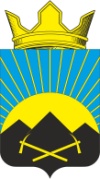 РОССИЙСКАЯ ФЕДЕРАЦИЯРОСТОВСКАЯ ОБЛАСТЬТАЦИНСКИЙ РАЙОНМУНИЦИПАЛЬНОЕ ОБРАЗОВАНИЕ«УГЛЕГОРСКОЕ СЕЛЬСКОЕ ПОСЕЛЕНИЕ»АДМИНИСТРАЦИЯ УГЛЕГОРСКОГО СЕЛЬСКОГО ПОСЕЛЕНИЯРАСПОРЯЖЕНИЕ15.02.2016г.                                             №  8                                          п. УглегорскийО создании межведомственнойкомиссии по обследованию и категорированию мест с массовымпребыванием людей           В целях реализации п.5 решения протокола совместного заседания Антитеррористической комиссии Ростовской области и оперативного  штаба в  Ростовской области от 26.08.2015г. №64  по вопросу «Об эффективности деятельности рабочих групп Антитеррористической комиссии Ростовской области»,  постановления Правительства  Российской  Федерации от 25.12.2013г. №1244 «Об утверждении требований к антитеррористической защищенности мест массового пребывания людей и объектов (территорий), подлежащих обязательной охране полицией, и форм паспортов безопасности, постановления Правительства Российской Федерации от 25.03.2015г. № 272    1.Создать комиссию по обследованию и категорированию ММПЛ.2.Межведомственной комиссии подготовить график  обследований и категорирования.3.Контроль за исполнением настоящего распоряжения возложить на специалиста 1-ой категории Кучерявую Л.М.  Глава Углегорского  сельского поселения                                                                                  А.В.Козин